Hands-On LabDebugging with IntelliTrace using Visual Studio Enterprise 2015Lab version:	14.0.25123.0Last updated:	4/28/2016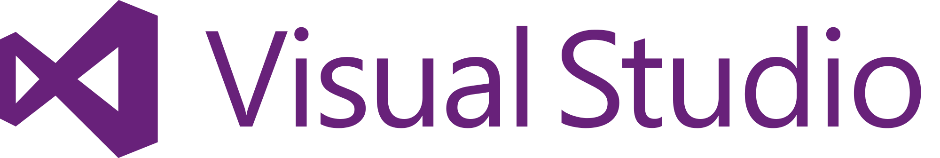 TABLE OF CONTENTDebugging with IntelliTrace using Visual Studio Enterprise 2015	1Overview	3Prerequisites	3Exercises	3Exercise 1: Introduction to IntelliTrace	4Task 1: Configuring IntelliTrace Events	4Task 2: Using IntelliTrace Events to Debug	7Exercise 2: Using IntelliTrace with Call Information	14Task 1: Configuring IntelliTrace to Record Call Information	15Task 2: Using Call Information to Debug	15OverviewIn this lab, you will learn about the IntelliTrace debugging feature in Visual Studio Enterprise. Before the addition of IntelliTrace, debugging was done from a specific point in time going forward. If you wanted to find out more information for a previous call, you would set a breakpoint and then re-run the application. IntelliTrace enables you to seek to a large number of execution points, that occurred in the past, and drill into any of them, comparing variables, call stacks, etc. in order to help pinpoint causes of issues without having to reproduce the problem. Note: This virtual machine has been pre-configured to archive source and symbols for the builds you are working with. This ensures that the files you get back from an IntelliTrace session can be correctly matched to a particular build. In order to best take advantage of IntelliTrace for your software applications, you should review this blog post which goes into more detail and provides instructions for enabling this. You can also refer to this MSDN article on how to specify symbol locations in the Visual Studio Debugger.PrerequisitesIn order to complete this lab you will need the Visual Studio 2015 virtual machine provided by Microsoft. For more information on acquiring and using this virtual machine, please see this blog post.ExercisesThis hands-on lab includes the following exercises:Introduction to IntelliTraceUsing IntelliTrace with Call InformationEstimated time to complete this lab: 30 minutes.Exercise 1: Introduction to IntelliTraceIn this exercise, you will see how IntelliTrace can help debug an XML data failure on an ASP.NET website. Note: IntelliTrace supports debugging Visual Basic and C# applications that use .NET version 2.0 or higher (ASP.NET, Windows Forms, WPF, Windows Workflow, SharePoint 2010, and WCF). IntelliTrace does not support debugging C++, script, or non-managed languages. For more detailed information about IntelliTrace support, please refer to the Visual Studio documentation on the Microsoft Developer Network.Task 1: Configuring IntelliTrace EventsLog in as Brian (VSALM\Brian). All user passwords are P2ssw0rd.Launch Visual Studio 2015 from the taskbar and open Team Explorer.Select the Connect to Team Projects button.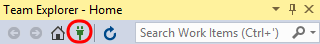 Figure 1Connecting to a different team projectIn Team Explorer – Connect, double-click on the Tailspin Toys project. 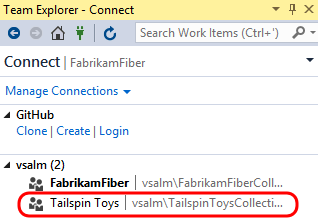 Figure 2Loading the Tailspin Toys projectIn Team Explorer – Home, double-click on the third TailspinToys solution (associated with the Main branch).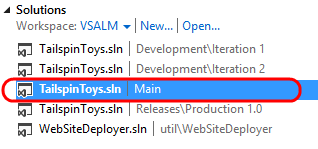 Figure 3Loading Tailspin Toys solutionRebuild the solution (Build | Rebuild Solution from the main menu). This step will take a few moments to complete.Open the Options window from Tools | Options... and click on the IntelliTrace node.Ensure that the Enable IntelliTrace checkbox is checked and that it is set to “IntelliTrace events only”. This is the default setting because it has minimal performance implications.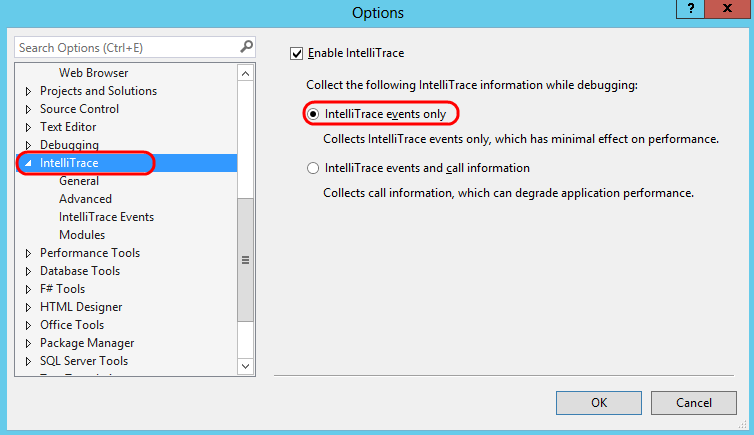 Figure 4IntelliTrace optionsNote: IntelliTrace records events to an IntelliTrace file, which has an .iTrace extension. These files can be saved and used later in order to perform debugging with IntelliTrace, enabling testers to attach this detailed debugging information directly to bug reports.Select the IntelliTrace Events node on the left and then select the File check box to have IntelliTrace record file events. 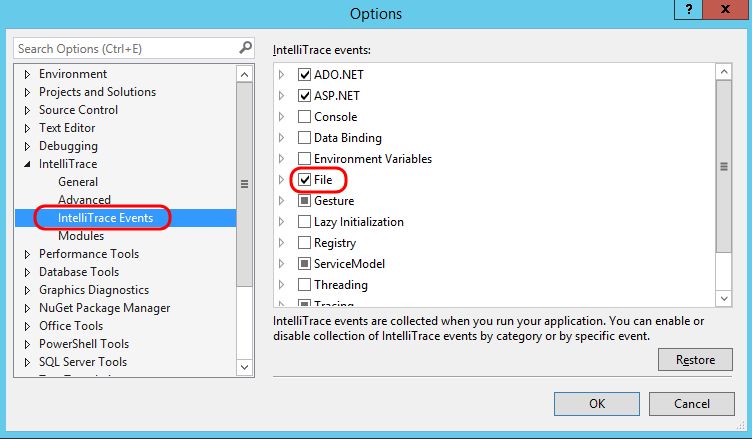 Figure 5Collect the IntelliTrace events related to file accessSelect the Debugging node on the left and then select de-select the Enable Just My Code option. We would like to record events that occur in the .NET Framework code as well. Select the OK button.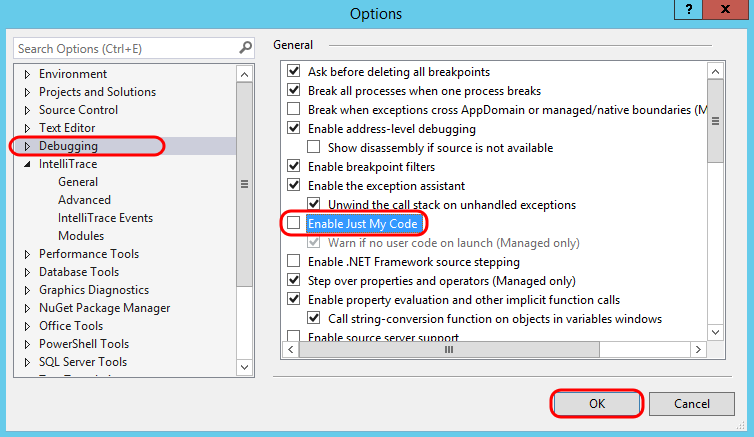 Figure 6Disabling “Just My Code” featureTask 2: Using IntelliTrace Events to DebugStart a debugging session by pressing F5. This will load the default page for the fictional Tailspin Toys company.Note: If the Tailspin.Web project is not set as the startup project, right-click on the Tailspin.Web node in Solution Explorer and select the “Set as StartUp Project” option.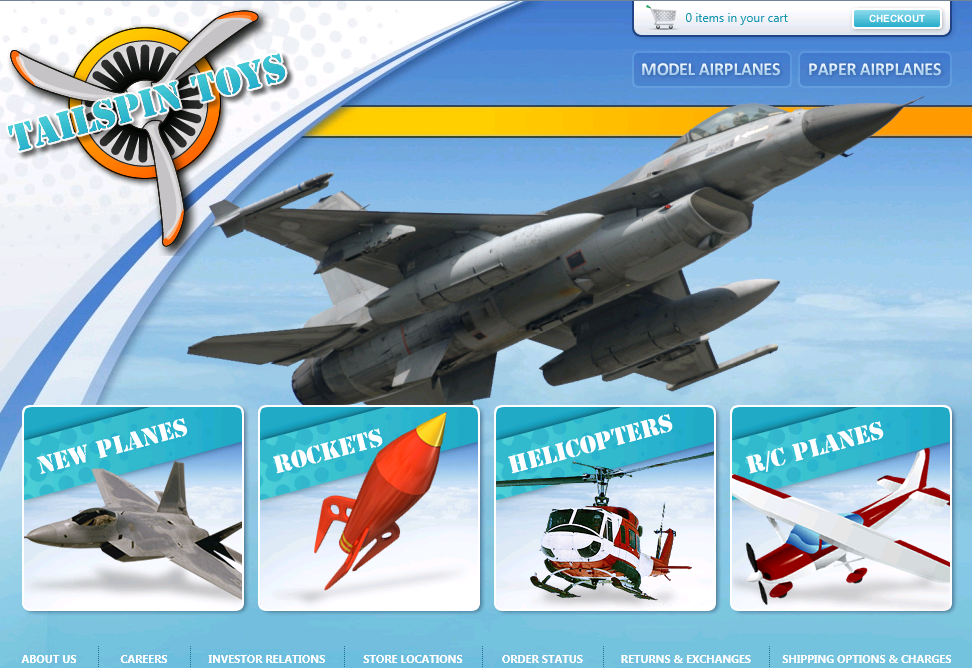 Figure 7Tailspin Toys Default pageClick About Us in the footer of the page. This will generate an exception and show a custom ASP.NET error page for the Tailspin Toys application.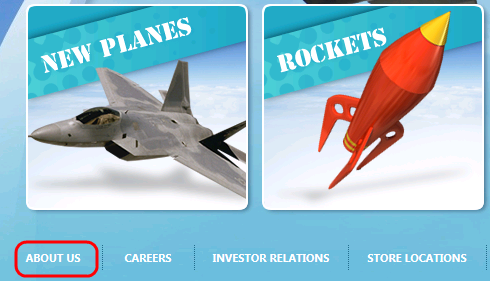 Figure 8Location of About Us hyperlink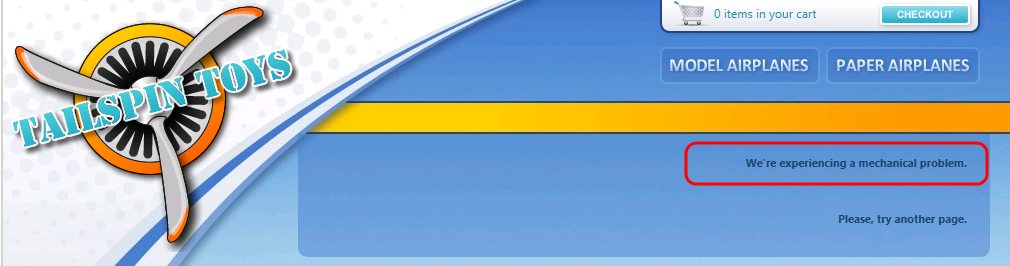 Figure 9Error Page shown when loading About UsSwitch back to Visual Studio, select the Break All button.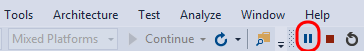 Figure 10Break AllSince we’re interested in what is going on with the server code and not the script errors on the web page, select the iisexpress.exe process from the Process drop-down box.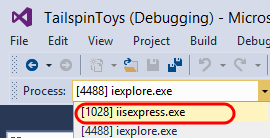 Figure 11Selecting the correct process for debuggingIntelliTrace events used to be shown in their own window, but are now integrated into the Diagnostic Tools window within the Events tab. As you just saw, the Diagnostic Tools window is shown by default when you debug an application from within Visual Studio.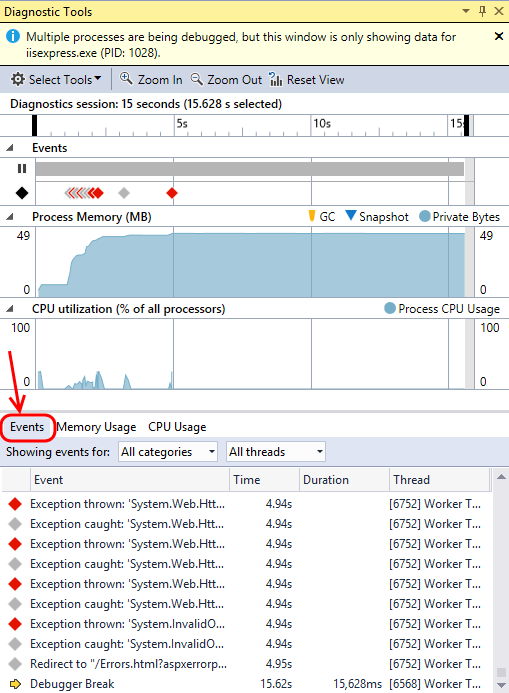 Figure 12Diagnostic Tools window showing IntelliTrace eventsThe Events window shows a sequential list of events that have been collected since you started the debugging session, with the most recent being at the bottom. Note that these events are also represented on the Diagnostic Tools timeline. Some event categories have different colors, e.g. Exceptions are shown with red color.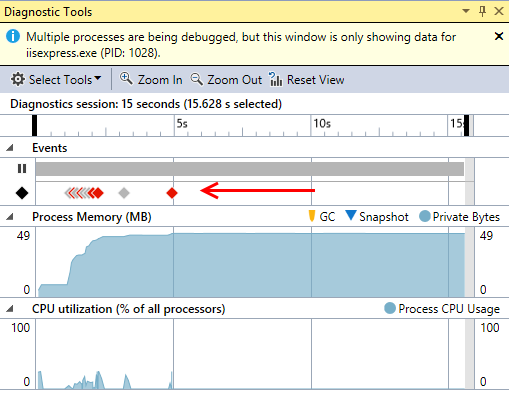 Figure 13IntelliTrace window showing recorded eventsNote that there are quite a few events shown in the Events tab. Let’s use the timeline to help filter out the older events that aren’t likely to be associated with the error that we saw with the website. Use the mouse to highlight a window of time that just includes the most recent exception.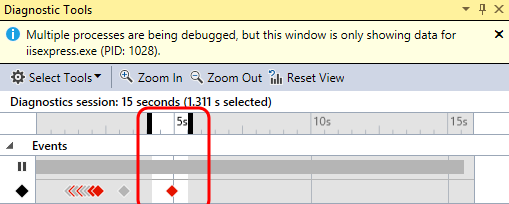 Figure 14Filtering events from timelineIn the Events tab, locate and select event that starts with “Exception thrown: ‘System.Xml.XmlException”. You may need to scroll up some in order to locate it. The details of this exception reports that there is a problem with an XML file on line 10, column 49, but it does not tell us which XML file this is in referring to.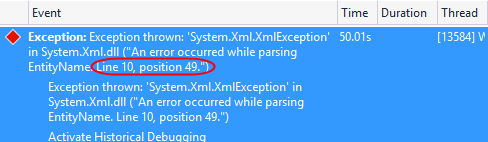 Figure 15Exception thrown when parsing an XML fileLocate the File Access event that precedes the exception to see the file that was accessed before the exception occurred.Open the Ads.xml file by clicking on the provided link.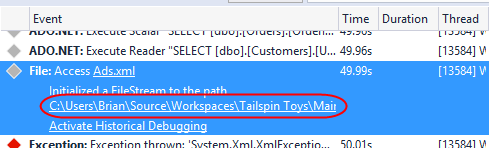 Figure 16Loading file from File Access eventObserve that there is a red squiggly line under the “&b=1” characters, which are invalid in this context since the “&” should be escaped as “&amp;”. Note that this is on line 10, column 49 just as the XML exception reported.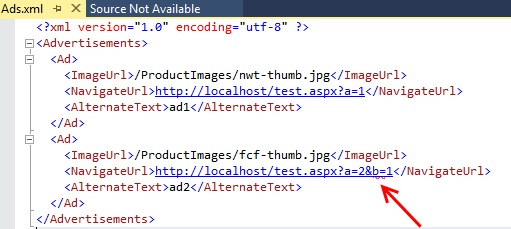 Figure 17Ads.xml showing invalid charactersRemove the “&b=1” altogether and save the file. The final URL should be http://localhost/test.aspx?a=2.Press Ctrl+Shift+F5  (or use Debug | Restart from main menu) to restart the debugging session and select the About Us link again to make sure it is now working as expected.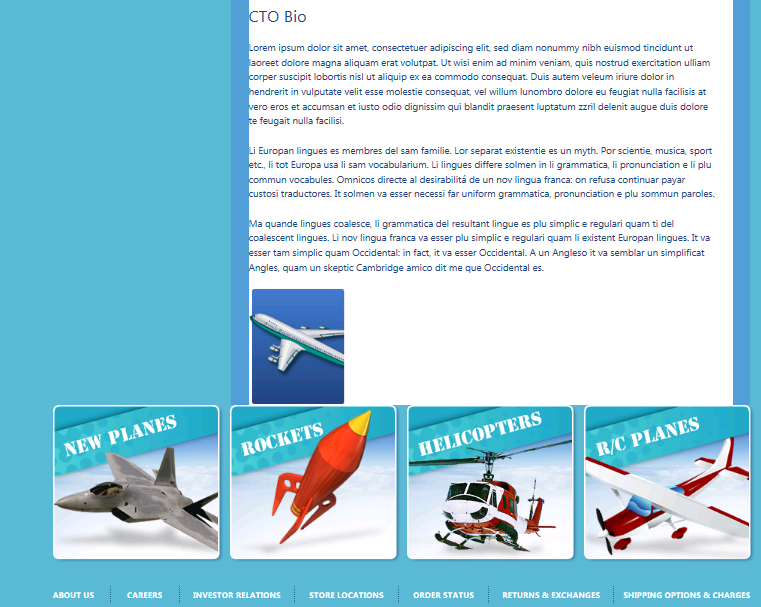 Figure 18About page with working adStop the current debugging session in Visual Studio (Debug | Stop Debugging).Disable the File IntelliTrace events that you previously enabled by returning to Tools | Options | IntelliTrace | IntelliTrace Events. We will not need these extra events in the next exercise.Re-enable the “Just My Code” option before moving on to the next exercise.Exercise 2: Using IntelliTrace with Call InformationIn this exercise, you will learn how to use IntelliTrace to collect additional call information in order to solve a more complicated user code error.Note: Ensure that you have re-enabled the “Just My Code” feature as instructed at the end of the previous exercise before moving on.Task 1: Configuring IntelliTrace to Record Call InformationBy default, only IntelliTrace events are collected when debugging, but we can also opt to collect data at every method enter/exit and call site. To enable this, select Tools | Options from the main menu in Visual Studio, locate the IntelliTrace node, and select the “IntelliTrace events and call information” option.Select the OK button to continue.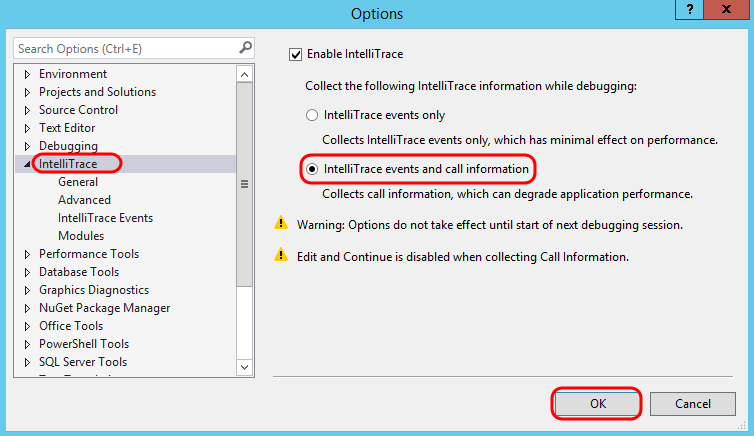 Figure 19IntelliTrace options adjusted to record call informationTask 2: Using Call Information to DebugStart a debugging session by pressing F5. Let’s test out the shopping cart functionality by adding a couple of products to the cart. Select the “Paper Airplanes” button to see a catalog of planes.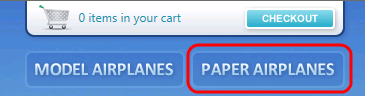 Figure 20Location of Paper Airplanes button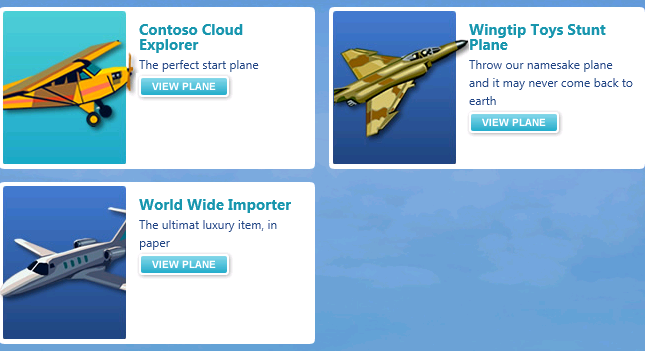 Figure 21Catalog of paper airplanesNext, select the “View Plane” button for the Contoso Cloud Explorer.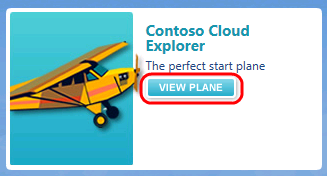 Figure 22Location of View Plane button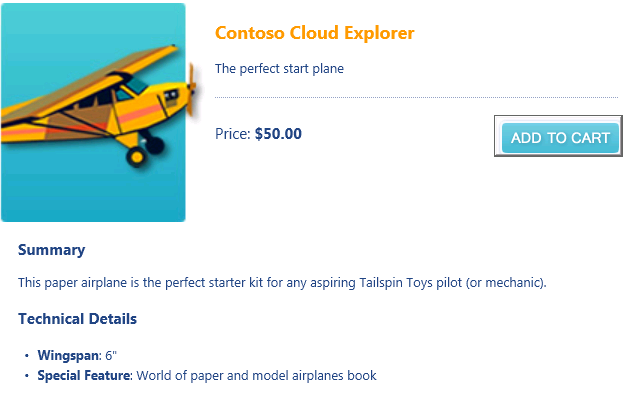 Figure 23Contoso Cloud Explorer product pageSelect the “Add To Cart” button and verify that the Quantity of the item in the cart is 1.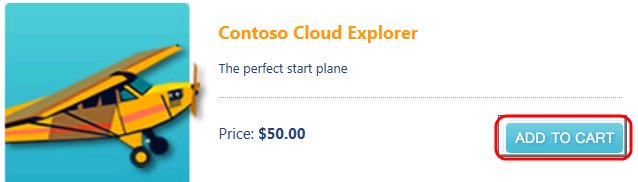 Figure 24Location of “Add To Cart” button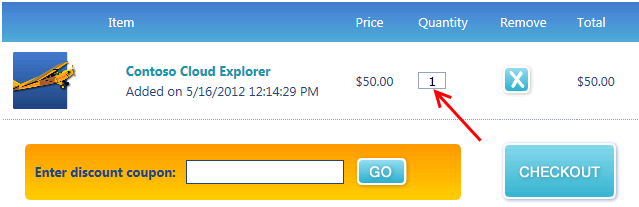 Figure 25Shopping cart showing 1 airplaneAdd another “Contoso Cloud Explorer” to the shopping cart by selecting the “Contoso Cloud Explorer” hyperlink.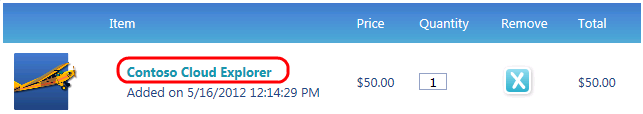 Figure 26Location of “Contoso Cloud Explorer” hyperlinkSelect the “Add To Cart” button once again, but note that the Quantity value is still 1 even though we added 2 products.Figure 27Adding second airplane to cart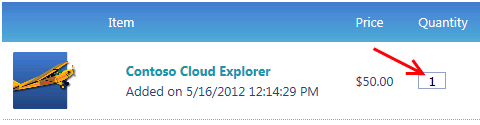 Figure 28Product quantity in shopping cart is wrongReturn to Visual Studio and select Break All button. By default, we see the Events window showing the sequence of recorded events leading up to the debugger break. Since we’re interested in what is going on with the server code and not the script errors on the web page, select the iisexpress.exe process from the Process drop-down box.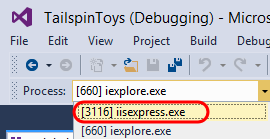 Figure 29Selecting the correct process for debuggingUse the Filter to deselect all but the ASP.NET category.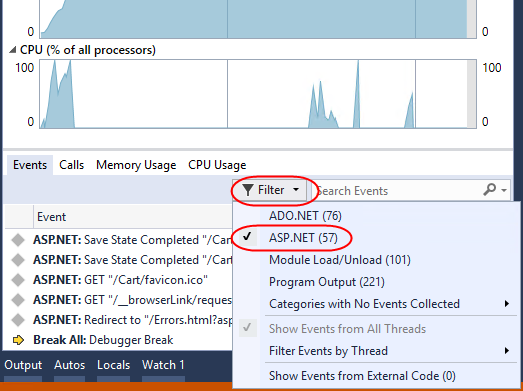 Figure 30Filtering on ASP.NET eventsScroll up from the bottom until you locate the last POST event for “/Cart/AddItem” to occur. This event is associated with our action of adding the second product to the shopping cart, and we will use this as a reference point to aid in navigating to the associated call stacks. 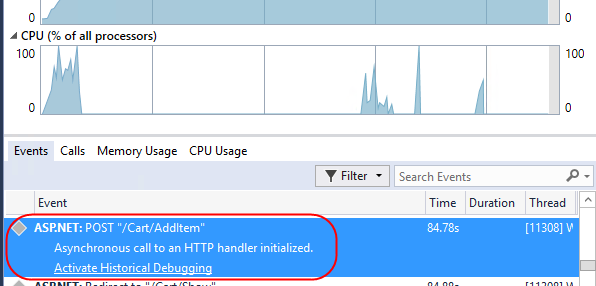 Figure 31Locating a specific requestClick the link to Activate Historical Debugging.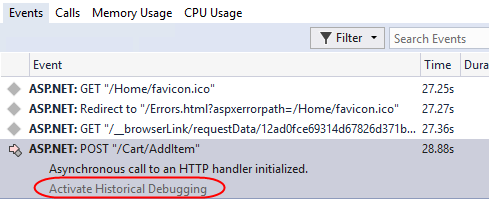 Figure 32Activating historical debuggingWith the POST event still selected, click the Calls tab.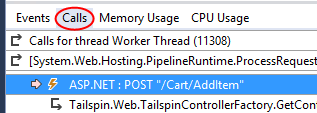 Figure 33Switching to Calls viewThe top frame of the calls view shows the stack for the current request. Locate the Tailspin.Web.App.Controllers.CartController.AddItem(string sku = “papcce”) and click the Events occurred below this point button.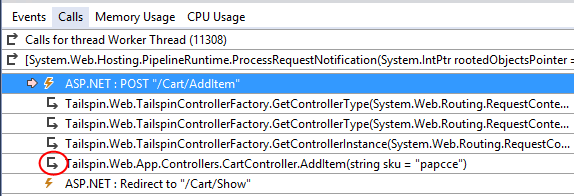 Figure 34Location of AddItem callNote: Each time you double-click on a call in the bottom half of the calls view, the call is popped to the bottom of the top frame and the Instruction Pointer syncs in the code editor to the method entry point of the call just like in live debugging.Locate the “Tailspin.Model.ShoppingCart.AddItem(Tailspin.Model.Product product = {Tailspin.Model.Product})” call and click its events button.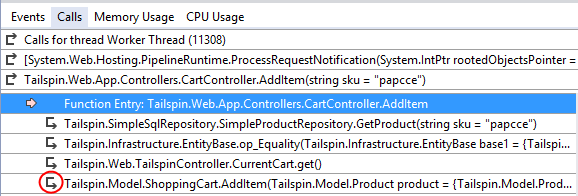 Figure 35Navigating call stacksLocate the call to AddItem that shows “Tailspin.Model.Product product = {Tailspin.Model.Product}, int quantity = 1)” as the parameter and drill into its events.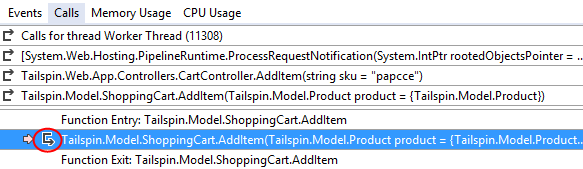 Figure 36Navigating call stacksFinally, locate the call to AddItem that shows “Tailspin.Model.Product product = {Tailspin.Model.Product}, int quantity = 1, System.DateTime dateAdded = …)” as the parameter and drill into its events. Navigating through the calls view is a quick way to gain an overview of the call hierarchy and to make large jumps across the call hierarchy without stepping through line by line.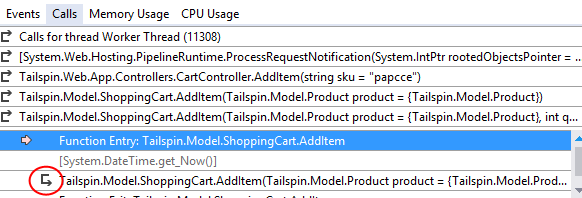 Figure 37Navigating call stacksIn the Locals window, validate that the correct product was being added to the cart and that the quantity being added was 1. Note: You can look at the collected variables at any point during historical debugging in the Autos/Locals/Watch window or by using the datatips in the editor.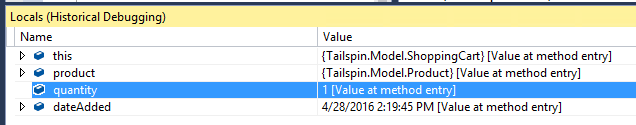 Figure 38Locals window showing parameters during call to AddItemStep forward two calls by pressing F10 twice. Keep in mind that since we are in historical debugging mode, we are stepping through recorded events and call sites, not line by line of code.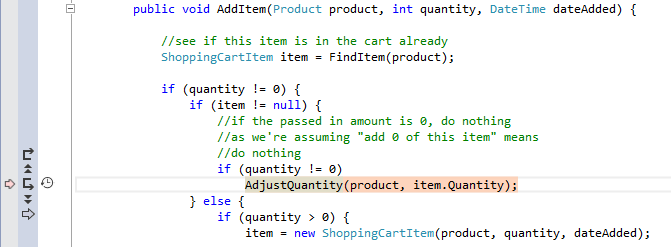 Figure 39Location in AddItem method where AdjustQuantity is calledNote: You can also use the set of “VCR” style controls shown in the gutter of the source code window.In the IntelliTrace calls view, drill into the call to AdjustQuantity.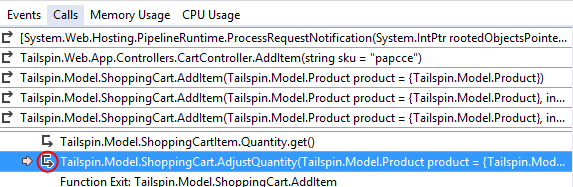 Figure 40Navigating call stacksIn the Locals window, look to see what quantity the cart is being set to after adding the second product. Since we are expecting the adjusted quantity to be 2, we have found the location of the bug.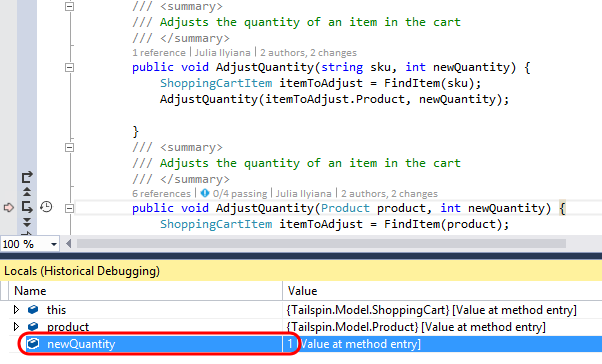 Figure 41Locals window showing incorrect quantityNote: You can also save the IntelliTrace events to a file if needed. Select Debug | IntelliTrace | Save IntelliTrace Session from the main menu. You do not need to save this file for the purposes of this lab, however.Stop the current debugging session (Debug | Stop Debugging).Change the AdjustQuantity(…) call so that it adds in the new quantity passed to the AddItem method.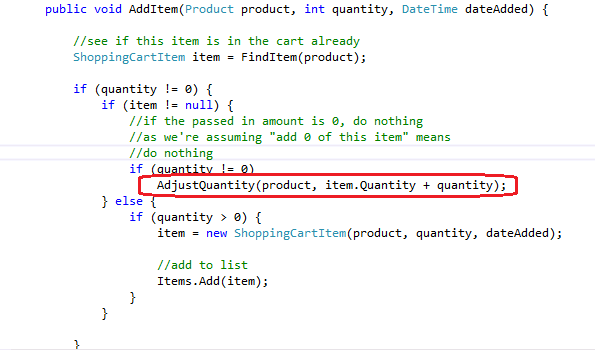 Figure 42Fixed call to AdjustQuantity methodVerify the fix by adding the same product twice to ensure that the shopping cart quantity shows the value 2.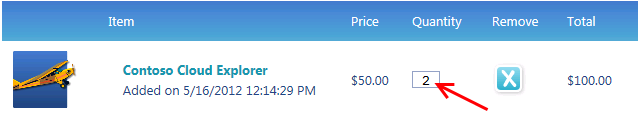 Figure 43Shopping cart showing correct quantity of product items